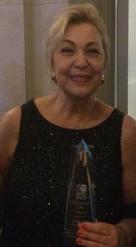 Goksin Carey equine sculptor
Ms. Goksin Carey is an associate member of National Sculptor Society NSS, member of Virginia Equine Artists and is certified through American Academy of Equine Art, Kentucky in 2009. In July 2016 she attended Phillip Faraut Portrait/Figure workshop in clay to develop her figure sculpting skills with an expert so that she can unify her equine art with the human figure.
Her art displays at the National Sculptor Society, Fairfax Art League -Village Gallery, Turkish Cultural Foundation, and Saatchi online's websites. She teaches a sculpting workshop at Artists in Middleburg, Middleburg and the Fairfax Art League. Yet she started as a self-taught artist whose love of nature and animals, especially horses find a voice in her hands as sculpture. She explains her very early memories and emotional connection with the horses: “I see their soul as a bridge connecting with nature. I used to watch horses for hours, at their own habitat how they act and merge in nature with their elegant and powerful structure, each sight was a precious moment. Their movement and spirit find their balance in my sculptures and the unison between the horse and the human is very complementary.
There is also a visual connection that must reach the soul as they communicate and find a peace of togetherness. My art is a continuous search to connect with my subject."   Ms. Carey has been featured in numerous newspaper and magazine articles. She was chosen for the "Turkish Community Star Awards, Best Artist of 2015" 